كلية علوم الحاسوب والرياضيات – جامعة الموصل 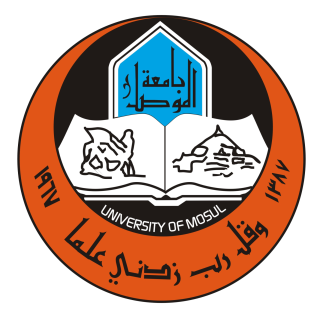 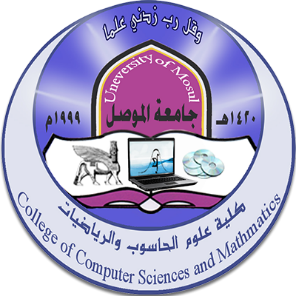 ملحق النشاطات المستقبلية لشهر شباط – 2024اولا :- المناقشاتثانيا :- الورش ثالثا :- الدورات رابعا :- السمنرات خامسا :- الندوات تعنوان المناقشةاسم الطالبالدراسةالقسماسم المشرفالتاريخ1تطوير اداة لدعم حالات الاستخدام لتحديد متطلبات البرمجيات مها صلاح الدين احمد حمديماجستيرالبرمجيات.د. نكتل مؤيد عيدان1/2/20242الحل العددي لمعادلة كوراموتو- سيفاشينسكي باستخدام طرائق المويجاتحذيفة هيثم احمد حسنماجستيرالرياضياتد. اخلاص سعدالله احمد4/2/20243في الحلقات النقية التالفة القوية من النمط -3زبيدة وليد عبدالله حسنماجستيرالرياضياتد . نزار حمدون شكر14/2/2024تاريخ الورشةعنوان الورشة ت13 / 2/ 2024الامن السيبراني للمؤسسات : بناء اسوار الثقة في عالم متصلتاريخ الدورةالقسم اسم المحاضرعنوان الدورةت4 - 8/2/2024رياضياتم.د. احمد عامر محمد فوزيم.م نسمة جميل حميداستخدام برنامج Math Mix لتحرير المعادلاتالتاريخ القسماسم المحاضرعنوان السمنارت   15 /2 / 2024بحوث العمليات والتقنيات الذكائيةم. د. منال سالم حمديالهندسة الكسورية1 19 / 2 / 2024الإحصاء والمعلوماتيةم.د. لمى اكرم عبد اللهمخاطر الابتزاز الالكتروني والحفاظ على امنية وسلامة البيانات الشخصية 2  29 /2 / 2024 بحوث العمليات والتقنيات الذكائيةأ. م. د. حذيفة حازم طهاستخدام شبكة الشعاع الاسي وميزاتها3تاريخ الندوةعنوان الندوة ت7 / 2 / 2024ثورة الذكاء الاصطناعي ( رؤيا وافاق )